 Мастер-класс«Формирование коммуникативной и информационной компетенции посредством организации работы в группах»Цель. Повышение мотивации педагогов к использованию групповой работы в формировании коммуникативной и информационной компетенции учащихся.Задачи:1) актуализировать знания о сущности групповой работы;2) продемонстрировать особенности организации, технологический процесс групповой работы, а также разновидности групповых технологий;3) создать атмосферу сотрудничества для активного взаимодействия участников мастер-класса между собой.Ход мастер-классаОриентировочно-мотивационный этапДобрый день, коллеги. Я рада вам и надеюсь на наше плодотворное  сотрудничество.Посмотрите на картинку и индивидуально определите: кто изображен? 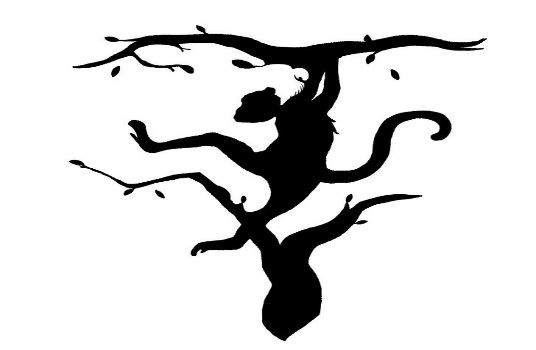 Если увидели голову тигра: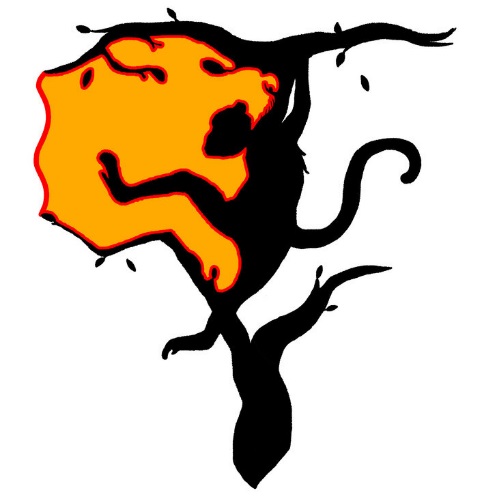 Значит левое полушарие вашего мозга активнее правого.Вы аналитический человек, очень целеустремленный и организованный. Столкнувшись с проблемой, вы, как правило, логичны, расчетливы и объективны. Левополушарники обладают аналитическим мышлением, хорошо разбираются в цифрах и логике. Информацию обрабатывают последовательно, по этапам. В жизни рациональны, любят строить планы и выполнять их.       Однако иногда, зная, что решение, которое вы приняли, было принято после долгих размышлений, вы склонны быть непреклонным. Поэтому, желательно, чтобы вы услышали мнение других и приняли его во внимание. Помните, что немного смирения вам явно не помешает.Если увидели обезьяну: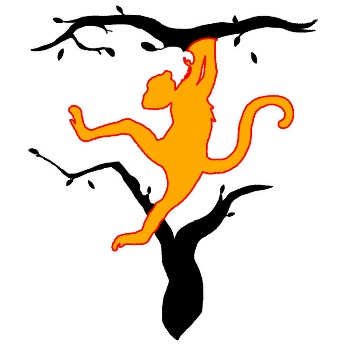 Правое полушарие вашего мозга более активно. Вы творческий человек, который полон инновационных идей. Столкнувшись с проблемой, вы больше полагаетесь на интуицию (которая чаще всего оказывается правильной), чем на критическое мышление. Вы прекрасно знаете, что каждый шаг, который вы делаете в своей жизни, является для вас уроком, и даже проигрыш - это шаг к достижению ваших целей. Для вас путешествие важнее цели. Поскольку вы сновидец, вы часто теряетесь в своей собственной стране снов. Важно, чтобы вы время от времени проверяли реальность и обращали больше внимания на окружающий мир. Правополушарникам свойственны образное мышление, креативность, иррациональное поведение. Правое полушарие отвечает за способность фантазировать, а также воспринимать музыку и изобразительное искусство. Кто увидел иное: Наверняка вы узнали себя в описании обоих типов. Это неудивительно: ведь нам зачастую приходится совмещать свойства двух полушарий в работе и во время взаимодействия с окружающими. Однако у большинства людей от рождения доминирует одна из половинок мозга.(Источник: https://www.sekretariat.ru/question/212042-qqqa-16-m4-kak-ponyat-kakoe-polusharie-u-menya-bolee-razvito-levoe-ili-pravoe)Исходя из этого выберите место в группе:1 группа Левополушарники2 группа Правополушарники3 группа УникумА какие компетенции являются ключевыми, необходимыми для успешной жизнедеятельности современного человека в быстроизменяющемся информационном мире. Обсудите в группах и запишите 4 компетенцииКритическое мышление, коммуникативность, креативность, коллаборация.Что общего у всех этих компетенций? (работа с информацией, творчество и общение в команде)Правильно, на первый план выходят умения взаимодействовать, сотрудничать и работать с информацией. Поэтому тема мастер-класса «Формирование коммуникативных и информационных компетенций ….»Как можно научить учащихся навыкам сотрудничества? Правильно, только через организацию учебного взаимодействия и сотрудничества на уроке.На современном уроке форма организации деятельности учащихся приобретает все большую значимость в поиске путей повышения эффективности развития учащихся. Для формирования требуемых сегодня навыков и умений учащихся многие методисты обращают большее внимание на данную форму работы. Она гармонично вписывается в классно-урочную систему и дополняет ее, приспосабливая к современным требованиям, исправляя ее некоторые недостатки.Есть предположения? Педагогический словарь дает следующее определение этой форме работы: «Форма организации учебно-познавательной деятельности на уроке, предполагающая функционирование разных малых групп, работающих как над общими, так и над специфическими заданиями педагога». Правильно, это организация работы в группах.Уточним тему: «Формирование коммуникативных и информационных компетенций посредством организации работы в группах»А поскольку мы определили, что наиболее эффективной формой работы в данном направлении является групповая, то о ней мы сегодня и поговорим. Опрос в вайбере «Возникают ли трудности при организации групповой работы?»  - определяем проблемное поле.Определили тему мастер-класса, а теперь сформулируем задачи:ПРИЁМЫ …КОМПЕТЕНЦИИ ….БЫТЬ или НЕ БЫТЬ?...А ещё к концу мастер-класса вы на пальцах сможете объяснить, для чего нужна групповая работа на уроке.Тема определена, проблема выявлена, задачи поставлены. В ходе мастер-класса  будет работать «шведский стол». Те приёмы, которые вас заинтересовали, вы можете взять с собой. У каждого есть оценочная карта, где вы можете делать пометки. А также у вас произойдет небольшой взрыв мозга: заставим работать оба полушария.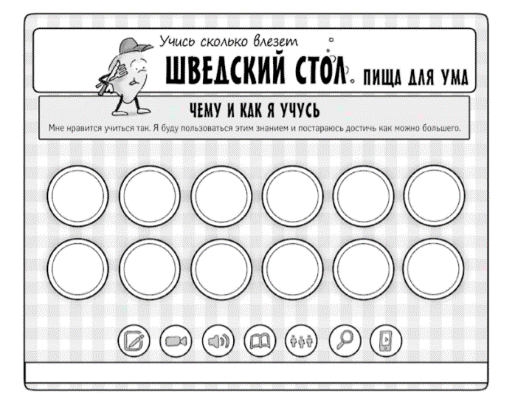 Операционно-познавательный этапЗдесь собрались достаточно опытные педагоги, которые не раз организовывали групповую работу и многое о ней знают. Что мы знаем о групповой работе?Работа с гексами (шестиугольные фигуры с информацией, из которых складываются соты, соединив стороны шестиугольников, при этом установив логические связи)У каждого на парте лежат шестиугольники (гексы). Каждый возьмёт один и на нём напишет слово, словосочетание, связанное с групповой работой. Все гексы собираются, перемешиваются и раздаются в группы по количеству участников.Сейчас в группах вы должны выстроить соты из ваших гексов. Главное условие, приставляя гекс, вы должны рассказать, как связано ваше слово с тем, к которому приставляете. Если ваш гекс соприкасается с несколькими гексами, устанавливаются связи со всеми. В группах выкладываются «соты». Представитель группы рассказывает о групповой работе по своим «сотам».Мы актуализировали наши знания о групповой работе как форме организации деятельности учащихся.Групповая работа начинается с деления на группы. Существует большое множество приёмов деления учащихся на группы. У каждого из вас есть те, которые вам больше по душе. ПРИЕМ «ПАЗЛ»Задание. Перед вами лежит таблица. В каждой ячейке этой таблицы находятся слова разного цвета. Надо восстановить предложения по цвету, чтобы получился текст, и заполнить пропуски по смыслу.Группа «Левополушарники» - выполняют заданияГруппа «Правополушарники» - фиксируют в таблице, какие компетенции развиваем при использовании данного приемаГруппа «Уникум» - делают рекламу приёму организации групповой работы «ПАЗЛ».Отчет каждой группыПереход групп по часовой стрелке. ПРИЁМ «ЭКСТРАПОЛЯЦИЯ»Экстраполяция – это перенос данных одной темы на другую.Для справки: Экстраполяция (образовано от латинских слов: extra — сверх, вне, и polio — выправляю, изменяю). Определение: Экстраполяция — это логико-методологическая процедура распространения (переноса) выводов, сделанных относительно какой-либо части объектов или явлений на всю совокупность (множество) данных объектов или явлений, а также на их другую какую-либо часть; распространение выводов, сделанных на основе настоящих и/или прошлых состояний явления или процесса на их будущее (предполагаемое) состояние.Синонимы: обобщать, выявлять тенденцию, делать выводы на основе других данных.Задание. Прочитайте текст. Найдите в тексте 10 правил эффективной организации групповой работы на уроке.«Правополушарники»: прочитайте текст и предположите основные идеи групповой работы6 принципов неформального еврейского образования, которых не хватает нашей школеРавенство, возможность высказать своё мнение, разновозрастные группы, внимание к эмоциям учеников — это не описание идеальной школы, а принципы еврейского неформального образования. У неформального еврейского образования давняя традиция. Попробуем выделить несколько базовых опор, на которых оно строится.1. Ребёнку должно быть интересно«Если ребёнку не интересно, это уже не неформальное образование», — говорит Леонид Розенгауз, руководитель образовательных проектов для детей и взрослых. Задача преподавателя — добиться (формой занятий, своей харизмой), чтобы этот интерес появился. Но он стремится не развлечь детей, как это делают аниматоры, например, а показать им приятный путь к знаниям.«И там, и там есть формула „Не нравится — не делаем“, — поясняет Леонид. — Но в каждом случае свои акценты. Для неформального образования формула звучит так: „Не нравится — давай (сделаем это) по-другому“». У неформального образования также есть педагогические цели и задачи.«Мы приходим и хотим, чтобы ребёнок узнал больше. В частности, о еврейской традиции. Или о истории. Мы ищем тот подход, который будет для него подходящим, — говорит Леонид. — Если ему что-то не интересно, мы не то чтобы не занимаемся этим больше, а просто ищем другой способ».Знание не должно быть «мёртвым». Всё, что предлагают изучить ребёнку или взрослому, должно быть для него актуально. Иначе непонятно, зачем ему это нужно. 2. Он говорит не меньше, чем слушаетЗанятия строятся так, чтобы дать ребёнку высказать своё мнение. Находясь в группе других детей, он должен сперва сформулировать, что хочет сказать, а потом обязательно поделиться этим — в маленькой группе, в большой, перед несколькими группами. Это порождает, с одной стороны, доверие, а с другой — стремление к знанию, к возможности это своё мнение сформировать и поделиться им с другими».Детские и молодёжные лагеря — одна из самых эффективных форм неформального образования. В лагере происходит сильное эмоциональное и культурное погружение — и в тематику смены, и в общение со сверстниками и вожатыми, которые тоже, как правило, молодые ребята и ездили в такие же лагеря ещё детьми. Такое взаимодействие часто оказывается гораздо более эффективным для ребёнка».3. Нет правильных и неправильных ответовРебёнка не подводят к какому-то заранее известному правильному ответу, занятия скорее напоминают дискуссионный клуб. Обсуждается что угодно: история народа, традиция, история семьи. Основная идея неформального образования — заставить задуматьсяВ еврейском образовании ребёнку показывают, что даже у людей одной нации или религиозных убеждений могут быть разные позиции. Часто в Талмуде приводится длинное обсуждение мудрецами какого-то спорного момента, когда непонятно, как нужно поступить. Решение о том, как же правильно поступать, появляется в конце. «И вот возникает вопрос — зачем нам тогда учить всё обсуждение, когда ответ в самом конце? — говорит Леонид. — Я слышал когда-то ответ, который мне понравился. Он звучит так: чтобы показать, что процесс поиска ответа не менее важен, чем сам ответ».4. Все открытия делают сообщаИндивидуальное соперничество переводится в соревнование групп. Таким образом, результаты и достижения — общие. Разумеется, есть свои плюсы и минусы. Когда идут занятия, информация должна подаваться так, чтобы и тем и другим было интересно, а это сложно. Маленькие дети не могут долго удерживать внимание, им, в конце концов, надо раньше ложиться спать. Но зато появляется важный воспитательный момент, возникает наставничество и взаимоподдержка.Все понимают, что маленькие дети физически не могут что-то сделать, поэтому на спортивных соревнованиях их, например, носят на руках. Главный фокус — на том, что дети учатся сообща: «Мы вместе сделали открытие. Здесь и сейчас».5. Эмоции важнее знанийЕсли нет одного верного мнения, значит, каждый имеет право на свой собственный ответ. И может задать любой вопрос, так как глупых вопросов не существует.Уверенность в том, что ты будешь услышан, даёт ощущение безопасности. Если не надо бояться, ничего не мешает узнавать что-то новое и развиваться дальше. Тогда возможна свобода мысли и самовыражения.«Страх, как и голод, превыше всего. Если человек не поел до занятия и он голодный, надо дать ему поесть. Если он мёрзнет, надо сделать так, чтобы ему было тепло. Это важнее всего, — говорит Леонид Розенгауз. — Если у меня в лагере приходит ребёнок на занятие, и он с кем-то поссорился или расстался с девушкой — всё что угодно, в зависимости от возраста, — его волнует не моё еврейское просвещение, а то, что с ним в действительности происходит. Сначала я должен помочь ребёнку разобраться со своими проблемами. А потом уже давать ему образование… Преподаватель должен быть не психологом даже, он должен быть человеком».6. Равенство учителя и ученикаВ неформальном подходе нет деления на «учащийся» и «обучающий». В идеале учатся все. И знания рождаются в диалоге, а не даются свыше. «Тот, кто организует процесс, должен обладать некой экспертизой (или несколькими), — объясняет Леонид Розенгауз. — Но его задача состоит в том, чтобы все участники были фрагментами трансляции знаний — с возможностью обсуждения, творческого самовыражения, свободного общения».Презентация работы групп ПРИЁМ «ФЕЙК» (НАЙДИ ПОДВОХ)Фейковые новости – фальшивые, ложные«Как учили и учат детей»Школа открывает путь в огромный мир знаний. Уже взрослые люди с теплом вспоминают, как впервые пришли в школу, сели за парты и с головой окунулись в новую жизнь, преподнесшую свои законы, уставы и правила. О том, какова была школьная жизнь учеников и учителей 200 лет тому назад можно узнать, просмотрев живописные полотна старых мастеров разных стран, которых вдохновляла тема школы и ее воспитанников.
Источник: https://kulturologia.ru/blogs/081117/36300/Все группы: к картинам известных художников на тему «Школа, учителя и ученики на полотнах старых мастеров» составить фейковую новость.Презентация группОпрос в вайбере «Быть или не быть групповой работе?»Коррекционно-рефлексивный этап ПРИЁМ: «Шведский стол» - РЕФЛЕКСИЯ Оцените работу своей группы.Вывод: «То, что сегодня ребенок умеет делать в сотрудничестве…, завтра он становится способен выполнить самостоятельно»Вернёмся к задачам:ПРИЁМЫ …КОМПЕТЕНЦИИ ….БЫТЬ или НЕ БЫТЬ?...Помните я вам обещала, что к концу мастер-класса вы на пальцах сможете объяснить, для чего нужна групповая работа.Принудительная активностьВключение мышленияПарное и групповое взаимодействиеРавный обучает равногоСотрудничество Повторим. Я выполнила своё обещание?ЗаключениеВыполнение упражнения на внимательность: поднимите кулак вверх, как я. А теперь, как я покажите указательный палец(ведущий показывает большой палец). Мы наглядно продемонстрировали, что надо меньше говорить, а больше показывать. Девиз мастер-класса: «Действуй!»Спасибо за сотрудничество!